Четыре сопротивления R1 = 1 Ом, R2 = 2 Ом, R3 = 3 Ом, R4 = 4 Ом соединены по схеме, изображенной на рис. 4. Определите силу тока и напряжение на резисторе R2, если ЭДС источника 12 В, а внутреннее сопротивление 1 Ом.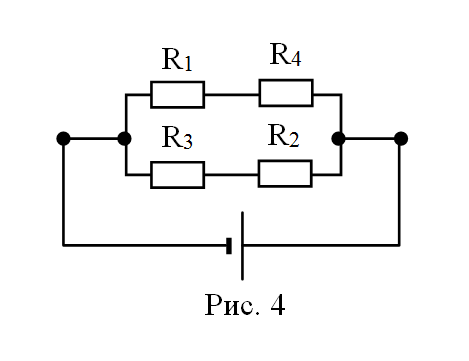 